UMW/IZ/PN-102/19					                                          Wrocław, 03.10.2019 r.SPECYFIKACJA ISTOTNYCH WARUNKÓW ZAMÓWIENIANr UMW/IZ/PN–102/19   NAZWA POSTĘPOWANIA:   Dostosowanie pomieszczeń laboratoryjnych specjalistycznych do uzyskania pozwolenia 
na wytwarzanie produktów leczniczych terapii zaawansowanej (GMP, GLP) w budynku Katedry 
i Zakładu Podstaw Nauk Medycznych, Wydział Farmaceutyczny z Oddziałem Analityki Medycznej UMW przy ul. Borowskiej 211 we Wrocławiu (w systemie zaprojektuj – wybuduj).TRYB POSTĘPOWANIAPrzetarg nieograniczony o wartości szacunkowej mniejszej niż 5 548 000,00 EURO(art. 10 ust. 1 oraz art. 39 – 46 Prawa zamówień publicznych)  TERMIN SKŁADANIA I OTWARCIA OFERTTermin składania ofert – do dnia 08.11.2019 r. do godz. 10:00Termin otwarcia ofert – dnia 08.11.2019 r. o godz. 11:00Zatwierdzam Z upoważnienia RektoraZastępca Kanclerza ds. Infrastruktury UMW   		                                   	Mgr Jacek Czajka Nazwa (firma) oraz adres ZamawiającegoUniwersytet Medyczny im. Piastów Śląskich we Wrocławiu Wybrzeże L. Pasteura 150-367 Wrocław www.umed.wroc.plTryb udzielenia zamówieniaPostępowanie prowadzone jest zgodnie z przepisami Ustawy z dnia 29 stycznia 2004 roku – Prawo zamówień publicznych (tekst jedn. – Dz. U. z 2019 r., poz. 1843), zwanej dalej „Pzp”. Postępowanie prowadzone jest w trybie przetargu nieograniczonego (podst. prawna: art. 10 ust. 1 oraz art. 39-46 Pzp).Do czynności podejmowanych przez Zamawiającego i Wykonawców stosować się będzie przepisy ustawy z dnia 23 kwietnia 1964 r. – Kodeks cywilny (Dz. U. z 2019 r., poz. 1145), jeżeli przepisy Pzp. nie stanowią inaczej.Opis przedmiotu zamówieniaDostosowanie pomieszczeń laboratoryjnych specjalistycznych do uzyskania pozwolenia na wytwarzanie produktów leczniczych terapii zaawansowanej (GMP, GLP) w budynku Katedry i Zakładu Podstaw Nauk Medycznych, Wydział Farmaceutyczny z Oddziałem Analityki Medycznej  UMW przy ul. Borowskiej 211 we Wrocławiu (w systemie zaprojektuj – wybuduj),  zgodnie z:Ekspertyzą – dotyczącą instalacji wentylacji obsługującej laboratoria specjalistyczne  Katedry i Zakładu Podstaw Nauk Medycznych, pod kątem przystosowania obiektu do uzyskania pozwolenia na wytwarzanie produktów leczniczych terapii zaawansowanej (GMP, GLP), znajdującego się w budynku Wydziału Farmaceutycznego przy ul. Borowskiej 211 we Wrocławiu - załącznik nr 8 do SIWZ.Programem Funkcjonalno- Użytkowym – załącznik nr 9 do SIWZ, Szkicem technologicznym  - załącznik nr 10  do SIWZ,Zestawieniem wyposażenia z charakterystyką urządzeń  - załącznik nr 11 do SIWZ,Specyfikacją Wymagań Użytkownika (URS) wzór – załącznik nr 12  do SIWZ.Przedmiot Zamówienia Wykonawca zobowiązany jest wykonać zgodnie z Rozporządzeniem Ministra Zdrowia z dnia 9 listopada 2015r. w sprawie wymagań Dobrej Praktyki Wytwarzania (GMP).Dokumentacja projektowa musi być odebrana przez Zamawiającego.Dokumentacja powykonawcza (dokumentacja projektowa z naniesionymi zmianami, specyfikacje techniczne, uwagi i zalecenia Inspektora Nadzoru, recepty i ustalenia techniczne, Dziennik Budowy, wyniki pomiarów kontrolnych, atesty jakościowe wbudowanych materiałów, opinia technologiczna, inne dokumenty) musi być odebrana przez Zamawiającego.Po stronie Wykonawcy jest uzyskanie na swój koszt pozytywnej walidacji oraz usunięcie ewentualnych usterek.Po stronie Wykonawcy jest zaprojektowanie i wybudowanie systemu klimatyzacji, obsługującego pomieszczenia laboratoryjne, pozwalającego na uzyskanie pozwolenia na produkcję produktów leczniczych terapii zaawansowanej (GMP, GLP, BTiK) z pozytywną decyzją GIF wydaną dla Zamawiającego.Wykonawca zobowiązuje się do prowadzenia serwisu gwarancyjnego i pogwarancyjnego urządzeń 
(4 przeglądy w roku), wraz z zakupem materiałów eksploatacyjnych, wymiana filtrów powietrza (min. Sprawdzanie automatyki, kalibracja urządzeń pomiarowych, czyszczenie kanałów wentylacyjnych, przegląd, testy BMS i RMS) po cenie przedstawionej w ofercie, płatność każdorazowo 30 dni po podpisanym przez użytkownika protokole potwierdzającym wykonanie serwisu na podstawie prawidłowo wystawionej faktury VAT.Kody CPV: 74000000-9 Usługi profesjonalne w zakresie architektury i inżynierii71320000-4 Usługi inżynieryjne w zakresie projektowania45000000-7 Roboty budowlane45100000-8 Roboty instalacyjne w budynkach45311000-0 Roboty w zakresie okablowania oraz instalacji elektrycznych45331200-8 Instalacja cieplna, wentylacyjna i klimatyzacyjna45331210-1 Instalowania wentylacji45331220-4 Instalowanie urządzeń klimatyzacyjnych45331230-7 Instalowanie sprzętu chłodzącego45432130-4 Pokrywanie podłógW przypadku przywołania w opisie przedmiotu zamówienia norm, europejskich ocen technicznych, aprobat, specyfikacji technicznych i systemów referencji technicznych, o których mowa w art. 30 ust. 1-3 Pzp, Zamawiający dopuszcza rozwiązania równoważne opisywanym.Szczegółowe warunki i zasady realizacji umowy określa wzór umowy - załącznik nr 7 do SIWZ.Wykonawca winien podać w Formularzu ofertowym - wzór – załącznik nr 1 do SIWZ - cenę realizacji przedmiotu zamówienia.Zamawiający przewiduje możliwość udzielania zamówień, o których mowa w art. 67 ust. 1 pkt 6 Pzp, do wysokości 50% wartości zamówienia.Zamawiający nie przewiduje zawarcia umowy ramowej.Zamawiający umożliwi Wykonawcom, przed terminem składania ofert, zapoznanie się z obiektem, a także umożliwi przeprowadzenie wizji lokalnej, w celu zapoznania się z warunkami lokalnymi, lokalizacją obiektu i infrastrukturą, przy udziale pracownika Działu Nadzoru Inwestycji i Remontów UMW (nr telefonu 071 / 784 17 74, dzwonić w godzinach 08:00 – 14:00). Udział podwykonawców:Zamawiający zastrzega obowiązek osobistego wykonania przez Wykonawcę kluczowych części zamówienia, tj. wykonanie wentylacji, klimatyzacji, wody lodowej.Wykonawca może powierzyć wykonanie części zamówienia podwykonawcy.Zamawiający żąda wskazania przez Wykonawcę części zamówienia, których wykonanie zamierza powierzyć podwykonawcom, i podania przez Wykonawcę firm podwykonawców.Z uwagi na fakt, że roboty budowlane mają być wykonane w miejscu podlegającym bezpośredniemu nadzorowi Zamawiającego, Zamawiający żąda, aby przed przystąpieniem do wykonania zamówienia Wykonawca, o ile są już znane, podał nazwy albo imiona i nazwiska oraz dane kontaktowe podwykonawców i osób do kontaktu z nimi, zaangażowanych w takie roboty budowlane. Wykonawca zawiadamia Zamawiającego o wszelkich zmianach danych, o których mowa w zdaniu pierwszym, w trakcie realizacji zamówienia, a także przekazuje informacje na temat nowych podwykonawców, którym w późniejszym okresie zamierza powierzyć realizację robót budowlanych.Zamawiający żąda informacji, o których mowa w ppkt. 3 w przypadku zamówień od dostawców uczestniczących w realizacji zamówienia na roboty budowlane.Jeżeli zmiana albo rezygnacja z podwykonawcy dotyczy podmiotu, na którego zasoby Wykonawca powoływał się, na zasadach określonych w art. 22a ust. 1 Pzp (rozdz. V pkt 4 SIWZ), w celu wykazania spełniania warunku udziału w postępowaniu, Wykonawca jest obowiązany wykazać Zamawiającemu, że proponowany inny podwykonawca lub Wykonawca samodzielnie spełnia je w stopniu nie mniejszym niż podwykonawca, na którego zasoby Wykonawca powoływał się w trakcie postępowania o udzielenie zamówienia.Jeżeli powierzenie podwykonawcy wykonania części zamówienia na roboty budowlane następuje w trakcie jego realizacji, Wykonawca na żądanie Zamawiającego przedstawia oświadczenie, o którym mowa w art. 25a ust. 1 Pzp (rozdz. VII pkt 1 SIWZ), lub oświadczenia lub dokumenty potwierdzające brak podstaw wykluczenia wobec tego podwykonawcy. Jeżeli Zamawiający stwierdzi, że wobec danego podwykonawcy zachodzą podstawy wykluczenia, Wykonawca obowiązany jest zastąpić tego podwykonawcę lub zrezygnować z powierzenia wykonania części zamówienia podwykonawcy.Postanowienia ppkt. 6 i 7 stosuje się wobec dalszych podwykonawców.Powierzenie wykonania części zamówienia podwykonawcom nie zwalnia Wykonawcy 
z odpowiedzialności za należyte wykonanie tego zamówienia.Pozostałe zapisy dotyczące podwykonawców znajdują się we Wzorze umowy - załącznik nr 7 do SIWZ.Zamawiający wymaga zatrudnienia przez Wykonawcę lub podwykonawcę na podstawie umowy 
o pracę, w rozumieniu przepisów ustawy z dnia 26 czerwca 1974  r. – Kodeks pracy  (tj.  Dz. U. z  2019 r., poz. 1040) osób wykonujących wszystkie prace fizyczne związane z wykonaniem przedmiotu zamówienia, w tym wentylacji, klimatyzacji oraz wody lodowej. Wyżej określony wymóg dotyczy również podwykonawców wykonujących wskazane powyżej prace. Sposób dokumentowania zatrudnienia osób, o których mowa w art. 29 ust. 3a Pzp, uprawnienia Zamawiającego w zakresie kontroli spełniania przez Wykonawcę wymagań, o których mowa w art. 29 ust. 3a Pzp, oraz sankcje z tytułu niespełnienia tych wymagań określa wzór umowy stanowiący załącznik nr 7 do SIWZ.Zgodnie z art. 13 ust. 1 i 2 rozporządzenia Parlamentu Europejskiego i Rady (UE) 2016/679 z dnia 27 kwietnia 2016 r. w sprawie ochrony osób fizycznych w związku z przetwarzaniem danych osobowych i w sprawie swobodnego przepływu takich danych oraz uchylenia dyrektywy 95/46/WE (ogólne rozporządzenie o ochronie danych, Dz. Urz. UE L 119 z 04.05.2016, str. 1), dalej „RODO”, Zamawiający informuje, że: administratorem danych osobowych Wykonawców i osób uczestniczących w przedmiotowym postępowaniu jest Zamawiający;Zamawiający wyznaczył Inspektora Ochrony Danych, z którym można się kontaktować w sprawach dotyczących przetwarzania danych osobowych pod adresem e-mail: iod@umed.wroc.pl;Dane osobowe Wykonawców i osób uczestniczących w przedmiotowym postępowaniu przetwarzane będą na podstawie art. 6 ust. 1 lit. c RODO w celu związanym z przedmiotowym postępowaniem o udzielenie zamówienia publicznego;Odbiorcami danych osobowych Wykonawców i osób uczestniczących w przedmiotowym postępowaniu będą osoby lub podmioty, którym udostępniona zostanie dokumentacja postępowania w oparciu o art. 8 oraz art. 96 ust. 3 Pzp;  dane osobowe osób uczestniczących w przedmiotowym postępowaniu będą przechowywane, zgodnie z art. 97 ust. 1 Pzp, przez okres 4 lat od dnia zakończenia postępowania o udzielenie zamówienia, a jeżeli czas trwania umowy przekracza 4 lata, okres przechowywania obejmuje cały czas trwania umowy;obowiązek podania przez Wykonawcę danych osobowych bezpośrednio jego dotyczących oraz danych osób uczestniczących w postępowaniu jest wymogiem ustawowym określonym 
w przepisach Pzp, związanym z udziałem w postępowaniu o udzielenie zamówienia publicznego; konsekwencje niepodania określonych danych wynikają z Pzp;  w odniesieniu do danych osobowych osób uczestniczących w przedmiotowym postępowaniu decyzje nie będą podejmowane w sposób zautomatyzowany, stosowanie do art. 22 RODO;osoby uczestniczące w przedmiotowym postępowaniu posiadają:na podstawie art. 15 RODO prawo dostępu do danych osobowych bezpośrednio ich dotyczących. W przypadku gdy wykonanie przez Zamawiającego obowiązków, o których mowa w art. 15 ust. 1-3 RODO, wymagałoby niewspółmiernie dużego wysiłku, Zamawiający może żądać od osoby, której dane dotyczą, wskazania dodatkowych informacji mających na celu sprecyzowanie żądania, w szczególności podania nazwy lub daty postępowania o udzielenie zamówienia publicznego. W przypadku zakończonego postępowania o udzielenie zamówienia, gdy wykonanie przez Zamawiającego obowiązków, o których mowa w art. 15 ust. 1-3 RODO, wymagałoby niewspółmiernie dużego wysiłku, Zamawiający może żądać od osoby, której dane dotyczą, wskazania dodatkowych informacji mających w szczególności na celu sprecyzowanie nazwy lub daty zakończonego postępowania;na podstawie art. 16 RODO prawo do sprostowania przez Wykonawcę uczestniczącego 
w przedmiotowym postępowaniu danych osobowych (skorzystanie z prawa do sprostowania nie może skutkować zmianą wyniku postępowania o udzielenie zamówienia publicznego ani zmianą postanowień umowy w zakresie niezgodnym z Pzp oraz nie może naruszać integralności protokołu oraz jego załączników);na podstawie art. 18 RODO prawo żądania od administratora ograniczenia przetwarzania danych osobowych z zastrzeżeniem przypadków, o których mowa w art. 18 ust. 2 RODO (prawo do ograniczenia przetwarzania nie ma zastosowania w odniesieniu do przechowywania, w celu zapewnienia korzystania ze środków ochrony prawnej lub w celu ochrony praw innej osoby fizycznej lub prawnej, lub z uwagi na ważne względy interesu publicznego Unii Europejskiej lub państwa członkowskiego). Wystąpienie z żądaniem, o którym mowa w art. 18 ust. 1 RODO, nie ogranicza przetwarzania danych osobowych do czasu zakończenia postępowania o udzielenie zamówienia publicznego;  prawo do wniesienia skargi do Prezesa Urzędu Ochrony Danych Osobowych, gdy uzna, że przetwarzanie danych osobowych dotyczących wykonawców i uczestników przedmiotowego zamówienia narusza przepisy RODO;nie przysługuje Wykonawcy i osobom uczestniczącym w przedmiotowym postępowaniu:w związku z art. 17 ust. 3 lit. b, d lub e RODO prawo do usunięcia danych osobowych;prawo do przenoszenia danych osobowych, o którym mowa w art. 20 RODO;na podstawie art. 21 RODO prawo sprzeciwu, wobec przetwarzania danych osobowych, gdyż podstawą prawną przetwarzania danych osobowych Wykonawców i osób uczestniczących w przedmiotowym postępowaniu jest art. 6 ust. 1 lit. c RODO.Termin realizacji Termin realizacji przedmiotu zamówienia stanowi kryterium oceny ofert. Zamawiający ustalił maksymalny termin realizacji przedmiotu zamówienia 10 miesięcy od dnia przekazania pomieszczeń laboratoryjnych (placu budowy) na zakończenie robót budowlanych i wykonanie walidacji, w tym do 180 dni na uzyskanie zgody właściwej jednostki administracyjnej na wykonanie robót budowlanych:a) do 60 dni od podpisania Umowy Wykonawca przekaże Zamawiającemu projekt oraz wypełnioną Specyfikację Wymagań Użytkownika do akceptacji.b) do 14 dni- Zamawiający weryfikuje złożony przez wykonawcę projekt i akceptuje lub wnosi uwagic) W przypadku uwag Zamawiającego do złożonego przez Wykonawcę projektu wówczas:- do 7 dni- Wykonawca poprawia uwagi Zamawiającego w projekcie- do 7 dni- Zamawiający weryfikuje poprawione uwagi Wykonawcy do projektu i akceptuje lub wnosi uwagi do projektu.Procedura w punkcie „c)” trwa do czasu akceptacji projektu bez uwag przez Zamawiającego.Warunki udziału w postępowaniu O udzielenie zamówienia mogą się ubiegać Wykonawcy, którzy:nie podlegają wykluczeniu;spełniają warunki udziału w postępowaniu, dotyczące: kompetencji lub uprawnień do prowadzenia określonej działalności zawodowej, o ile wynika to z odrębnych przepisów – Zamawiający nie stawia warunku w tym zakresie.sytuacji ekonomicznej lub finansowej - Zamawiający nie stawia warunku w tym zakresie.zdolności technicznej lub zawodowej - Wykonawca spełni warunek, jeżeli wykaże, że:w okresie ostatnich 5 lat przed upływem terminu składania ofert, a jeżeli okres prowadzenia działalności jest krótszy - w tym okresie - wykonał co najmniej jedną usługę projektową połączoną z robotami budowlano-remontowymi w obiektach związanych z wytwarzaniem leków, bądź w specjalistycznych laboratoriach, gdzie wymagana jest klasa czystości A (zgodnie z dokumentacją budowlaną, instalacyjną - wentylacyjną, klimatyzacyjną, sanitarną, elektryczną oraz z normą ISO 14644 lub równoważną), a prace te prowadzone były etapowo w obiekcie czynnym o pow. min. 80 m2. Zamawiający dopuszcza wykonanie osobno co najmniej jednej usługi projektowej oraz co najmniej jednej roboty budowlano-remontowej, z których każda osobno musi spełniać warunki określone powyżej (usługa projektowa dotycząca obiektów związanych z wytwarzaniem leków, bądź specjalistycznych laboratoriów, gdzie wymagana jest klasa czystości A, wykonywana etapowo w obiekcie o pow. min. 80 m2 oraz robota budowlano-remontowa w obiektach związanych z wytwarzaniem leków, bądź w specjalistycznych laboratoriach, gdzie wymagana jest klasa czystości A, a prace te prowadzone były etapowo w obiekcie czynnym, o pow. min. 80 m2.dysponuje:projektantem branży budowlanej, posiadającym odpowiednie uprawnienia budowlane* do projektowania w specjalności konstrukcyjno-budowlanej bez ograniczeń lub inne uprawnienia umożliwiające wykonanie tych samych czynności w aktualnym stanie prawnym, w tej samej specjalności, który zaprojektował co najmniej 1 obiekt o wysokim reżimie czystości (klasa A), o pow. min. 80 m2,projektantem branży sanitarnej, posiadającym uprawnienia budowlane*
do projektowania w specjalności instalacyjnej w zakresie sieci, instalacji i urządzeń cieplnych, wentylacyjnych, wodociągowych i kanalizacyjnych bez ograniczeń lub inne uprawnienia umożliwiające wykonanie tych samych czynności w aktualnym stanie prawnym, w tej samej specjalności, który zaprojektował co najmniej 1 obiekt o wysokim reżimie czystości (klasa A), o pow. min. 80 m2,projektantem branży elektrycznej, posiadającym uprawnienia budowlane* do projektowania w specjalności instalacyjnej w zakresie sieci, instalacji i urządzeń elektrycznych i elektroenergetycznych bez ograniczeń lub inne uprawnienia umożliwiające wykonanie tych samych czynności w aktualnym stanie prawnym, w tej samej specjalności, który zaprojektował co najmniej 1 obiekt o wysokim reżimie czystości (klasa A), o pow. min. 80 m2,kierownikiem budowy, który posiada uprawnienia budowlane* w specjalności konstrukcyjno-budowlanej, który wykonał jako kierownik budowy co najmniej 1 robotę budowlaną polegające na budowie lub remoncie** co najmniej 1 obiektu o wysokim reżimie czystości (klasa A), o pow. min. 80 m2,kierownikiem robót sanitarnych, który posiada uprawnienia budowlane* 
 w zakresie sieci, instalacji i urządzeń cieplnych, wentylacyjnych, wodociągowych i kanalizacyjnych, który wykonał co najmniej 1 robotę budowlaną polegające na budowie lub remoncie** co najmniej 1 obiektu o wysokim reżimie czystości (klasa A), o pow. min. 80 m2,kierownikiem robót elektrycznych, który posiada uprawnienia budowlane* 
 w zakresie sieci, instalacji i urządzeń elektrycznych i elektroenergetycznych , który wykonał  co najmniej 1 robotę budowlaną polegające na budowie lub remoncie** co najmniej 1 obiektu o wysokim reżimie czystości (klasa A), o pow. min. 80 m2.*Przez uprawnienia budowlane rozumie się: prawo wykonywania samodzielnych funkcji technicznych w budownictwie, o którym mowa w ustawie z dnia 7 lipca 1994 r. Prawo budowlane  (tekst jedn.: Dz. U. z 2019 r., poz. 1186) oraz w rozporządzeniu Ministra Inwestycji i Rozwoju z dnia 29.04.2019r. w sprawie przygotowania zawodowego do wykonywania samodzielnych funkcji technicznych w budownictwie (Dz. U. z 2019 r., poz. 831), lub uzyskane przed dniem wejścia w życie ustawy - Prawo budowlane, lubodpowiadające im ważne uprawnienia budowlane wydane na podstawie odpowiednich przepisów obowiązujących na terenie kraju, w którym Wykonawca ma siedzibę lub miejsce zamieszkania, uznane przez właściwy organ, zgodnie z ustawą z dnia 22 grudnia 2015 r., o zasadach uznawania kwalifikacji zawodowych nabytych w państwach członkowskich Unii Europejskiej (tekst jedn. Dz. U. z 2018 r, poz. 2272 ), lub prawo do świadczenia na terytorium Rzeczypospolitej Polskiej usługi transgranicznej w rozumieniu art. 5 pkt 10 ustawy cytowanej w ppkt. 2, oraz art. 20a ustawy z dnia 15 grudnia 2000 r. o samorządach zawodowych architektów oraz inżynierów budownictwa (tekst jedn. -  Dz. U. z 2019 r., poz. 1117).** przez remont rozumie się, zgodnie z art. 3 pkt 8 ustawy z dnia 7 lipca 1994 r. Prawo budowlane (tekst jedn.: Dz. U. z 2018 r., poz. 1202, z późn. zm.): wykonywanie w istniejącym obiekcie budowlanym robót budowlanych polegających na odtworzeniu stanu pierwotnego, a niestanowiących bieżącej konserwacji.Zamawiający może, na każdym etapie postępowania, uznać, że Wykonawca nie posiada wymaganych zdolności, jeżeli zaangażowanie zasobów technicznych lub zawodowych Wykonawcy w inne przedsięwzięcia gospodarcze Wykonawcy może mieć negatywny wpływ na realizację zamówienia.W wypadku Wykonawców wspólnie ubiegających się o udzielenie zamówienia, warunek o którym mowa w ppkt. 1.1) jest spełniony, gdy żaden z podmiotów składających wspólną ofertę nie podlega wykluczeniu, natomiast warunki, o których mowa w ppkt. 1.2), zostaną spełnione, gdy podmioty składające wspólną ofertę spełniają je łącznie.Wykonawca może w celu potwierdzenia spełniania warunków, o których mowa w ppkt. 1.2), polegać na zdolnościach technicznych lub zawodowych innych podmiotów, niezależnie od charakteru prawnego łączących go z nim stosunków prawnych. Wykonawca, który polega na zdolnościach innych podmiotów, musi udowodnić Zamawiającemu, 
że realizując zamówienie, będzie dysponował niezbędnymi zasobami tych podmiotów, 
w szczególności przedstawiając zobowiązanie tych podmiotów do oddania mu do dyspozycji niezbędnych zasobów na potrzeby realizacji zamówienia.Zamawiający ocenia, czy udostępniane Wykonawcy przez inne podmioty zdolności techniczne lub zawodowe, pozwalają na wykazanie przez Wykonawcę spełniania warunków udziału 
w postępowaniu oraz bada, czy nie zachodzą wobec tego podmiotu podstawy wykluczenia, o których mowa w art. 24 ust. 1 pkt 13-22 Pzp.W odniesieniu do warunków dotyczących wykształcenia, kwalifikacji zawodowych lub doświadczenia, Wykonawcy mogą polegać na zdolnościach innych podmiotów, jeśli podmioty te zrealizują usługi, do realizacji których te zdolności są wymagane. Jeżeli zdolności techniczne lub zawodowe podmiotu, o którym mowa w pkt. 4, nie potwierdzają spełnienia przez Wykonawcę warunków udziału w postępowaniu lub zachodzą wobec tych podmiotów podstawy wykluczenia, Zamawiający żąda, aby Wykonawca w terminie określonym przez Zamawiającego:zastąpił ten podmiot innym podmiotem lub podmiotami lub zobowiązał się do osobistego wykonania odpowiedniej części zamówienia, jeżeli wykaże zdolności techniczne lub zawodowe, o których mowa w ppkt. 1.2)Zgodnie z treścią art. 24aa ust. 1 Pzp, Zamawiający najpierw dokona oceny ofert, 
a następnie zbada, czy Wykonawca, którego oferta została oceniona jako najkorzystniejsza, nie podlega wykluczeniu oraz spełnia warunki udziału w postępowaniu.Podstawy wykluczenia, o których mowa w art. 24 ust. 5 Pzp. Zamawiający nie przewiduje wykluczenia Wykonawcy na podstawie przesłanek, o których mowa 
w art. 24 ust. 5 Pzp.Wykaz oświadczeń lub dokumentów, potwierdzających brak podstaw wykluczenia oraz spełnianie przez Wykonawcę warunków udziału w postepowaniu.Wykonawcy wraz z ofertą winni złożyć aktualne na dzień składania ofert oświadczenie w zakresie niepodlegania wykluczeniu oraz spełniania przez Wykonawcę warunków udziału w postępowaniu. Informacje zawarte w oświadczeniu będą stanowić wstępne potwierdzenie, że Wykonawca nie podlega wykluczeniu oraz spełnia warunki udziału w postępowaniu. Wykonawca składa to oświadczenie w formie jednolitego dokumentu. W wypadku wspólnego ubiegania się o zamówienie przez Wykonawców, jednolity dokument składa każdy z Wykonawców wspólnie ubiegających się o zamówienie. Dokumenty te potwierdzają spełnianie warunków udziału w postępowaniu oraz brak podstaw wykluczenia w zakresie, w którym każdy z Wykonawców wykazuje spełnianie warunków udziału w postępowaniu oraz brak podstaw wykluczenia. Wykonawca, który zamierza powierzyć wykonanie części zamówienia podwykonawcom, 
w celu wykazania braku istnienia wobec nich podstaw wykluczenia z udziału w postępowaniu składa jednolite dokumenty dotyczące podwykonawców.Wykonawca, który powołuje się na zasoby innych podmiotów, w celu wykazania braku istnienia wobec nich podstaw wykluczenia oraz spełniania, w zakresie, w jakim powołuje się na ich zasoby, warunków udziału w postępowaniu, składa także jednolite dokumenty dotyczące tych podmiotów.Zamawiający przed udzieleniem zamówienia, wezwie Wykonawcę, którego oferta została najwyżej oceniona, do złożenia w wyznaczonym, nie krótszym niż 10 dni, terminie aktualnych na dzień złożenia następujących oświadczeń lub dokumentów:Informacji z Krajowego Rejestru Karnego w zakresie określonym w art. 24 ust. 1 pkt 13, 14 i 21 Pzp, wystawionej nie wcześniej niż 6 miesięcy przed upływem terminu składania ofert;Oświadczenia Wykonawcy o braku wydania wobec niego prawomocnego wyroku sądu lub ostatecznej decyzji administracyjnej o zaleganiu z uiszczaniem podatków, opłat lub składek na ubezpieczenia społeczne lub zdrowotne albo - w przypadku wydania takiego wyroku lub decyzji - dokumentów potwierdzających dokonanie płatności tych należności wraz z ewentualnymi odsetkami lub grzywnami lub zawarcie wiążącego porozumienia w sprawie spłat tych należności;Oświadczenia Wykonawcy o braku orzeczenia wobec niego tytułem środka zapobiegawczego zakazu ubiegania się o zamówienia publiczne;Wykazu robót budowlanych wykonanych nie wcześniej niż w okresie ostatnich 5 lat przed upływem terminu składania ofert, a jeżeli okres prowadzenia działalności jest krótszy - w tym okresie, wraz z podaniem ich rodzaju, wartości, daty, miejsca wykonania i podmiotów, na rzecz których roboty te zostały wykonane, z załączeniem dowodów określających czy te roboty zostały wykonane należycie, w szczególności informacji o tym czy roboty zostały wykonane  zgodnie z przepisami prawa budowlanego i prawidłowo ukończone, przy czym dowodami o których mowa są referencje bądź inne dokumenty wystawione przez podmiot, na rzecz którego roboty budowlane były wykonywane, a jeżeli z uzasadnionej przyczyny o obiektywnym charakterze Wykonawca nie jest w stanie uzyskać tych dokumentów - inne dokumenty. Wzór wykazu robót budowlanych stanowi załącznik nr 4 do SIWZ.Wykazu osób, skierowanych przez Wykonawcę do realizacji zamówienia publicznego, 
w szczególności odpowiedzialnych za kierowanie robotami budowlanymi, wraz z informacjami na temat ich kwalifikacji zawodowych, uprawnień, doświadczenia i wykształcenia niezbędnych do wykonania zamówienia publicznego, a także zakresu wykonywanych przez nie czynności oraz informacją o podstawie do dysponowania tymi osobami. Wzór wykazu stanowi załącznik nr 5 do SIWZ; Zamawiający żąda od Wykonawcy, który polega na zdolnościach lub sytuacji innych podmiotów na zasadach określonych w art. 22a Pzp, przedstawienia w odniesieniu do tych podmiotów dokumentów wymienionych w ppkt 5.1) – 5.3) niniejszego rozdziału.Jeżeli Wykonawca ma siedzibę lub miejsce zamieszkania poza terytorium Rzeczypospolitej Polskiej, zamiast dokumentów, o których mowa w ppkt 5.1), składa informację z odpowiedniego rejestru albo, w przypadku braku takiego rejestru, inny równoważny dokument wydany przez właściwy organ sądowy lub administracyjny kraju, w którym Wykonawca ma siedzibę lub miejsce zamieszkania lub miejsce zamieszkania ma osoba, której dotyczy informacja albo dokument, w zakresie określonym w art. 24 ust. 1 pkt 13, 14 i 21 Pzp.Dokumenty, o których mowa w pkt 7, powinny być wystawione nie wcześniej niż 6 miesięcy przed upływem terminu składania ofert.Jeżeli w kraju, w którym Wykonawca ma siedzibę lub miejsce zamieszkania lub miejsce zamieszkania ma osoba, której dokument dotyczy, nie wydaje się dokumentów, o których mowa w pkt 7, zastępuje się je dokumentem zawierającym odpowiednio oświadczenie Wykonawcy, ze wskazaniem osoby albo osób uprawnionych do jego reprezentacji, lub oświadczenie osoby, której dokument miał dotyczyć, złożone przed notariuszem lub przed organem sądowym, administracyjnym albo organem samorządu zawodowego lub gospodarczego właściwym ze względu na siedzibę lub miejsce zamieszkania Wykonawcy lub miejsce zamieszkania tej osoby. Zapis pkt 8 stosuje się.W przypadku wątpliwości co do treści dokumentu złożonego przez Wykonawcę, Zamawiający może zwrócić się do właściwych organów odpowiednio kraju, w którym Wykonawca ma siedzibę lub miejsce zamieszkania lub miejsce zamieszkania ma osoba, której dokument dotyczy, o udzielenie niezbędnych informacji dotyczących tego dokumentu.Wykonawca mający siedzibę na terytorium Rzeczypospolitej Polskiej, w odniesieniu do osoby mającej miejsce zamieszkania poza terytorium Rzeczypospolitej Polskiej, której dotyczy dokument wskazany w ppkt 5.1), składa dokument, o którym mowa w pkt 7, w zakresie określonym w art. 24 ust. 1 pkt 14 i 21 Pzp. Jeżeli w kraju, w którym miejsce zamieszkania ma osoba, której dokument miał dotyczyć, nie wydaje się takich dokumentów, zastępuje się go dokumentem zawierającym oświadczenie tej osoby złożonym przed notariuszem lub przed organem sądowym, administracyjnym albo organem samorządu zawodowego lub gospodarczego właściwym ze względu na miejsce zamieszkania tej osoby. Zapis pkt 8 stosuje się.W przypadku wątpliwości co do treści dokumentu złożonego przez Wykonawcę zgodnie z pkt 11 niniejszego rozdziału, Zamawiający może zwrócić się do właściwych organów kraju, w którym miejsce zamieszkania ma osoba, której dokument dotyczy, o udzielenie niezbędnych informacji dotyczących tego dokumentu.Forma dokumentów i oświadczeń.Oświadczenie, o którym mowa w pkt 1-4, składane jest w oryginale.Forma dokumentów i oświadczeń, o których mowa w pkt 5-11 i 16:Dokumenty lub oświadczenia składane są w oryginale w postaci dokumentu elektronicznego lub w elektronicznej kopii dokumentu lub oświadczenia poświadczonej za zgodność z oryginałem.Poświadczenie za zgodność z oryginałem elektronicznej kopii dokumentu lub oświadczenia, następuje przy użyciu kwalifikowanego podpisu elektronicznego.Poświadczenia za zgodność z oryginałem dokonuje odpowiednio Wykonawca, podmiot, na którego zdolnościach polega Wykonawca, Wykonawcy wspólnie ubiegający się o udzielenie zamówienia publicznego albo podwykonawca, w zakresie dokumentów lub oświadczeń, które każdego z nich dotyczą. Zamawiający może żądać przedstawienia oryginału lub notarialnie poświadczonej kopii dokumentów lub oświadczeń wyłącznie wtedy, gdy złożona kopia jest nieczytelna lub budzi wątpliwości co do jej prawdziwości. Dokumenty lub oświadczenia sporządzone w języku obcym są składane wraz z tłumaczeniem na język polski.  W zakresie nieuregulowanym w SIWZ, zastosowanie mają przepisy rozporządzenia Ministra Rozwoju z dnia 26. 07. 2016 r. w sprawie rodzajów dokumentów, jakich może żądać zamawiający od wykonawcy w postępowaniu o udzielenie zamówienia (Dz. U. z 2016 r., poz. 1126, z późn. zm.) oraz Rozporządzenia Ministra Przedsiębiorczości i Technologii z dnia 16 października 2018 r. zmieniające rozporządzenie w sprawie rodzajów dokumentów, jakich może żądać zamawiający od wykonawcy w postępowaniu o udzielenie zamówienia (Dz. U. z 2018 r., poz. 1993).Wykonawca, który podlega wykluczeniu na podstawie art. 24 ust. 1 pkt 13 i 14 oraz 16–20 Pzp, może przedstawić, w ramach tzw. „procedury samooczyszczenia się”, dowody na to, że podjęte przez niego środki są wystarczające do wykazania jego rzetelności, w szczególności udowodnić naprawienie szkody wyrządzonej przestępstwem lub przestępstwem skarbowym, zadośćuczynienie pieniężne za doznaną krzywdę lub naprawienie szkody, wyczerpujące wyjaśnienie stanu faktycznego oraz współpracę z organami ścigania oraz podjęcie konkretnych środków technicznych, organizacyjnych i kadrowych, które są odpowiednie dla zapobiegania dalszym przestępstwom lub przestępstwom skarbowym lub nieprawidłowemu postępowaniu Wykonawcy. Postanowienia zdania pierwszego nie stosuje się, jeżeli wobec Wykonawcy, będącego podmiotem zbiorowym, orzeczono prawomocnym wyrokiem sądu zakaz ubiegania się o udzielenie zamówienia oraz nie upłynął określony w tym wyroku okres obowiązywania tego zakazu. Wykonawca nie podlega wykluczeniu, jeżeli Zamawiający, uwzględniając wagę i szczególne okoliczności czynu Wykonawcy, uzna za wystarczające przedstawione dowody.Wykonawca w terminie 3 dni od dnia zamieszczenia na stronie internetowej informacji, o której mowa w art. 86 ust. 5 Pzp, przekaże Zamawiającemu oświadczenie o przynależności lub braku przynależności do tej samej grupy kapitałowej, o której mowa w art. 24 ust. 1 pkt 23 Pzp. Wraz ze złożeniem oświadczenia, Wykonawca może przedstawić dowody, że powiązania z innym Wykonawcą nie prowadzą do zakłócenia konkurencji w postępowaniu o udzielenie zamówienia. Wzór Oświadczenia stanowi Załącznik nr 6 do SIWZ.Jeżeli Wykonawca nie złoży oświadczenia, o którym mowa w pkt 1, oświadczeń lub dokumentów potwierdzających okoliczności, o których mowa w art. 25 ust. 1, lub innych dokumentów niezbędnych do przeprowadzenia postępowania, oświadczenia lub dokumenty są niekompletne, zawierają błędy lub budzą wskazane przez Zamawiającego wątpliwości, Zamawiający wezwie do ich złożenia, uzupełnienia lub poprawienia lub do udzielania wyjaśnień w terminie przez siebie wskazanym, chyba że mimo ich złożenia, uzupełnienia lub poprawienia lub udzielenia wyjaśnień oferta Wykonawcy podlega odrzuceniu albo konieczne byłoby unieważnienie postępowania.Informacje o sposobie porozumiewania się Zamawiającego z Wykonawcami oraz przekazywania oświadczeń lub dokumentów, a także wskazanie osób uprawnionych do porozumiewania się z Wykonawcami.Ze strony Zamawiającego pracownikiem upoważnionym do porozumiewania się z Wykonawcami w sprawach zamówienia jest: inż. Jerzy Chądzyński – Zespół ds. Zamówień Publicznych UMW.W postępowaniu o udzielenie zamówienia komunikacja między Zamawiającym a Wykonawcami, 
w szczególności składanie ofert oraz oświadczeń w tym oświadczenia składanego na formularzu jednolitego europejskiego dokumentu zamówienia odbywa się za pomocą środka komunikacji elektronicznej, tj. platformy do elektronicznej obsługi zamówień publicznych Zamawiającego (zwanej dalej „Platformą”) dostępnej pod adresem: https://umed-wroc.logintrade.netOferty oraz oświadczenia, w tym jednolity europejski dokument zamówienia sporządza się, pod rygorem nieważności, w postaci elektronicznej i opatruje się kwalifikowanym podpisem elektronicznym.Za prawidłowe złożenie oferty za pomocą środków komunikacji elektronicznej uważać się będzie jej prawidłowe złożenie na Platformie dostępnej pod adresem https://umed-wroc.logintrade.net/rejestracja/ustawowe.html w wierszu oznaczonym tytułem oraz znakiem sprawy zgodnym z niniejszym postępowaniem. Korzystanie z Platformy przez Wykonawcę jest bezpłatne.Do połączenia używany jest szyfrowany protokół HTTPS. Szyfrowanie danych odbywa się przy pomocy protokołu SSL. Certyfikat SSL zapewnia poufność transmisji danych przesyłanych przez Internet.Wykonawca zamierzający wziąć udział w postępowaniu o udzielenie zamówienia publicznego, musi posiadać konto na Platformie. Wykonawca posiadający konto na Platformie ma dostęp do możliwości złożenia, zmiany, wycofania oferty, a także do funkcjonalności pozwalających na zadawanie pytań do treści SIWZ oraz komunikację z Zamawiającym w pozostałych obszarach. Wymagania techniczne wysyłania i odbierania dokumentów elektronicznych, elektronicznych kopii dokumentów i oświadczeń oraz informacji przekazywanych przy użyciu Platformy:Dopuszczalne przeglądarki internetowe:Internet Explorer 8, Internet Explorer 9, Internet Explorer 10, Internet Explorer 11,Google Chrome 31Mozilla Firefox 26Opera 18Pozostałe wymagania techniczne:dostęp do sieci Internetzainstalowana wtyczka flash - flash player - dotyczy Zamawiajacegoobsługa przez przeglądarkę protokołu XMLHttpRequest - ajaxwłączona obsługa JavaScriptzalecana szybkość łącza internetowego powyżej 500 KB/szainstalowany Acrobat Readerzainstalowane środowisko uruchomieniowe Java - Java SE Runtime Environment 6 Update 24 lub nowszyW przypadku aukcji z podpisem elektronicznym dopuszczalne są przeglądarki internetowe:dla Windows Vista: Internet Explorer 8, Internet Explorer 9dla Windows 7: Internet Explorer 9, Internet Explorer 11dla Windows 8: Internet Explorer 11dla Windows 10: Internet Explorer 11Wspierane są rozwiązania dostarczane przez firmy:Polskie Centrum Certyfikacji Elektronicznej Sigillum Polskiej Wytwórni Papierów Wartościowych S.A.Centrum Obsługi Podpisu Elektronicznego Szafir Krajowej Izby Rozliczeniowej S.A.Powszechne Centrum Certyfikacji Certum firmy Unizeto Technologies SA.Kwalifikowane Centrum certyfikacji Kluczy CenCert firmy Safe Technologies S.A.Dopuszczalne formaty przesyłanych danychimage/bmp, image/x-windows-bmp, application/msword, application/drafting, image/gif, application/x-compressed, application/x-gzip, multipart/x-gzip, image/jpeg, image/pjpeg, application/x-latex, application/pdf, image/pict, image/png, application/mspowerpoint, application/postscript, application/rtf, application/x-rtf, text/richtext, image/tiff, image/x-tiff, application/mswrite, application/excel, application/x-excel, application/vnd.ms-excel, application/x-msexcel, application/vnd.ms-excel, text/xml, application/x-zip-compressed, application/zip, application/vnd.ms-office, image/x-ms-bmp, video/x-msvideo, audio/x-ms-wma, application/vnd.oasis.opendocument.spreadsheet, application/acad, application/x-acad, application/autocad_dwg, image/x-dwg, application/dwg, application/x-dwg, application/x-autocad, image/vnd.dwg, drawing/dwgKodowanie i oznaczenie czasu przekazania danych. Czas zapisywany jest w formacie YYYY-MM-DD HH:MM:SS. Czas przekazania danych jest to czas, w którym zostanie potwierdzone złożenie oferty, dokumentu przez Wykonawcę. Potwierdzenie odbywa się poprzez kliknięcie w link dostępny w wiadomości mailowej, wysłanej automatycznie po złożeniu oferty, dokumentu będąc niezalogowanym na Platformie zakupowej. Wiadomość otrzymuje Wykonawca na adres e-mail wskazany w formularzu. W przypadku Wykonawcy zalogowanego na Platformie zakupowej, czas przekazania danych jest to czas wysłania dokumentu, oferty przez Platformę zakupową.We wszelkiej korespondencji związanej z niniejszym postępowaniem Zamawiający i Wykonawcy posługują się numerem ogłoszenia (ID postępowania) lub numerem postępowania  (UMW/IZ/PN-72/19). Sposób sporządzenia dokumentów elektronicznych, oświadczeń lub elektronicznych kopii dokumentów lub oświadczeń musi być zgodny z wymaganiami określonymi w rozporządzeniu Prezesa Rady Ministrów z dnia 27.06.2017 r., w sprawie użycia środków komunikacji elektronicznej w postępowaniu o udzielenie zamówienia publicznego oraz udostępniania i przechowywania dokumentów elektronicznych (Dz.U. z 2017 r. poz. 1320), oraz rozporządzeniu Ministra Rozwoju z dnia 26 lipca 2016 r. w sprawie rodzajów dokumentów, jakich może żądać zamawiający od wykonawcy w postępowaniu o udzielenie zamówienia (Dz.U. z 2016 r., poz. 1126, z późn. zm.).Wykonawca może zwrócić się do Zamawiającego o wyjaśnienie treści SIWZ. Zamawiający niezwłocznie udzieli wyjaśnień, jednak nie później niż na 6 dni przed upływem terminu składania ofert, pod warunkiem, że wniosek o wyjaśnienie treści SIWZ wpłynął do Zamawiającego nie później niż do końca dnia, w którym upływa połowa wyznaczonego terminu składania ofert.Jeżeli wniosek o wyjaśnienie treści SIWZ wpłynął po upływie terminu składania wniosku, o którym mowa w pkt 11, lub dotyczy udzielonych wyjaśnień, Zamawiający może udzielić wyjaśnień albo pozostawić wniosek bez rozpoznania. Przedłużenie terminu składania ofert nie wpływa na bieg terminu składania wniosku, o którym mowa w pkt 11.Pytanie powinno być opatrzone nazwą składającego je Wykonawcy. Treść zapytań wraz z wyjaśnieniami Zamawiający zamieści na stronie internetowej www.umed.wroc.pl, w rubryce dotyczącej niniejszego postępowania, bez ujawniania źródła zapytania oraz na Platformie dostępnej pod adresem https://umed-wroc.logintrade.net. Zamawiający nie będzie zwoływać zebrania wszystkich Wykonawców, o którym mowa w art. 38 ust. 3 Pzp, w celu wyjaśnienia wątpliwości dotyczących treści SIWZ.Jeżeli Zamawiający wprowadzi przed terminem składania ofert jakiekolwiek zmiany w treści SIWZ, zostaną one zamieszczone na stronie internetowej www.umed.wroc.pl w rubryce przeznaczonej dla niniejszego postępowania oraz na Platformie dostępnej pod adresem https://umed-wroc.logintrade.net. Wymagania dotyczące wadium. Wysokość wadium.Zamawiający żąda wniesienia wadium w wysokości 10 000,00 PLN (słownie: dziesięć tysięcy złotych 00/100).Termin wniesienia wadium.Wadium należy wnieść do upływu terminu składania ofert.  Forma wniesienia wadium.Wadium może być wnoszone w jednej lub kilku następujących formach:pieniądzu;poręczeniach bankowych lub poręczeniach spółdzielczej kasy oszczędnościowo-kredytowej, z tym że poręczenie kasy jest zawsze poręczeniem pieniężnym;gwarancjach bankowych;gwarancjach ubezpieczeniowych;poręczeniach udzielanych przez podmioty, o których mowa w art. 6b ust. 5 pkt 2 ustawy z dnia 9 listopada 2000 r. o utworzeniu Polskiej Agencji Rozwoju Przedsiębiorczości (tekst jedn. - Dz. U. z 2018 r., poz. 110, z późn. zm.).Postanowienia dotyczące wadium wnoszonego w pieniądzu (pkt. 3.1.)4.1 Wadium wnoszone w pieniądzu należy wpłacić przelewem na rachunek bankowy Zamawiającego w Banku: Santander Bank Polska S.A. IV Oddział we Wrocławiu, o numerze: 72109024020000000630000428  z dopiskiem: „Wadium w przetargu nr UMW/IZ/PN–72/ 19 na „Dostosowanie pomieszczeń laboratoryjnych specjalistycznych do uzyskania pozwolenia na wytwarzanie produktów leczniczych terapii zaawansowanej (GMP, GLP) w budynku Katedry i Zakładu Podstaw Nauk Medycznych, Wydział Farmaceutyczny z Oddziałem Analityki Medycznej  UMW przy ul. Borowskiej 211 we Wrocławiu (w systemie zaprojektuj – wybuduj).Wniesienie wadium w pieniądzu, za pomocą przelewu bankowego, Zamawiający będzie uważał za skuteczne tylko wówczas, gdy bank prowadzący rachunek Zamawiającego potwierdzi, że otrzymał taki przelew przed upływem terminu składania ofert.Postanowienia dotyczące wadium wnoszonego w pozostałych formach (ppkt. 3.2. – 3.5.)Wadium wnoszone w formie innej niż pieniężna (gwarancji, poręczenia – o których mowa 
w ppkt. 3.2) – 3.5.)) powinno być wniesione w oryginale w postaci elektronicznej przed upływem terminu składania ofert.W wypadku składania przez Wykonawcę wadium w formie gwarancji lub poręczenia, dokument powinien zawierać następujące elementy:nazwę dającego zlecenie (Wykonawcy), beneficjenta gwarancji / poręczenia (Zamawiającego), gwaranta / poręczyciela oraz wskazanie ich siedzib,określenie wierzytelności, która ma być zabezpieczona gwarancją / poręczeniem,kwotę gwarancji / poręczenia,termin ważności gwarancji / poręczenia, nie krótszy niż termin związania ofertą, wraz z oświadczeniem gwaranta / poręczyciela o nieodwołalności zabezpieczenia w okresie jego ważności,zobowiązanie gwaranta / poręczyciela do bezwarunkowej zapłaty kwoty gwarancji / poręczenia na pierwsze pisemne żądanie Zamawiającego.Wadium wnoszone w formie gwarancji lub poręczenia powinno być wykonalne na terytorium Rzeczypospolitej Polskiej.Zasady zwrotu wadium.Zamawiający zwraca wadium wszystkim Wykonawcom niezwłocznie po wyborze oferty najkorzystniejszej lub unieważnieniu postępowania, z wyjątkiem Wykonawcy, którego oferta została wybrana jako najkorzystniejsza, z zastrzeżeniem ppkt 6.6.Wykonawcy, którego oferta została wybrana jako najkorzystniejsza, Zamawiający zwraca wadium niezwłocznie po zawarciu umowy w sprawie zamówienia publicznego oraz wniesieniu zabezpieczenia należytego wykonania umowy, jeżeli jego wniesienia żądano.Zamawiający zwraca niezwłocznie wadium na wniosek Wykonawcy, który wycofał ofertę przed upływem terminu składania ofert.Zamawiający żąda ponownego wniesienia wadium przez Wykonawcę, któremu zwrócono wadium na podstawie ppkt 6.1., jeżeli w wyniku rozstrzygnięcia odwołania jego oferta została wybrana jako najkorzystniejsza. Wykonawca wnosi wadium w terminie określonym przez Zamawiającego.Jeżeli wadium wniesiono w pieniądzu, Zamawiający zwraca je wraz z odsetkami wynikającymi z umowy rachunku bankowego, na którym było ono przechowywane, pomniejszone o koszty prowadzenia rachunku bankowego oraz prowizji bankowej za przelew pieniędzy na rachunek bankowy wskazany przez Wykonawcę.Zamawiający zatrzymuje wadium wraz z odsetkami, jeżeli Wykonawca w odpowiedzi na wezwanie, o którym mowa w art. 26 ust. 3 i 3a Pzp, z przyczyn leżących po jego stronie, nie złożył oświadczeń lub dokumentów potwierdzających okoliczności, o których mowa w art. 25 ust. 1 Pzp, oświadczenia, o którym mowa w art. 25a ust. 1, pełnomocnictw lub nie wyraził zgody na poprawienie omyłki, o której mowa w art. 87 ust. 2 pkt 3 Pzp, co spowodowało brak możliwości wybrania oferty złożonej przez Wykonawcę jako najkorzystniejszej.Zamawiający zatrzymuje wadium wraz z odsetkami, jeżeli Wykonawca, którego oferta została wybrana:odmówił podpisania umowy w sprawie zamówienia publicznego na warunkach określonych w ofercie;nie wniósł wymaganego zabezpieczenia należytego wykonania umowy;zawarcie umowy w sprawie zamówienia publicznego stało się niemożliwe z przyczyn leżących po stronie Wykonawcy.Termin związania ofertą.Wykonawca pozostaje związany złożoną ofertą przez okres 60 dni.Bieg terminu związania ofertą rozpoczyna się wraz z upływem terminu składania ofert.Opis sposobu przygotowywania ofert.Zamawiający nie dopuszcza składania ofert częściowych. Wykonawca może złożyć tylko jedną ofertę.Zamawiający nie dopuszcza składania ofert wariantowych.Wykonawca ponosi wszelkie koszty związane z przygotowaniem i złożeniem oferty. Oferta powinna zawierać: Formularz ofertowy (wzór – załącznik nr 1 do SIWZ) – wypełniony przez Wykonawcę, Oświadczenie wymienione w Rozdziale VII pkt 1 – 4 SIWZ (JEDZ) (wzór – załącznik nr 2 do SIWZ) – wypełnione przez Wykonawcę,Wykaz doświadczenia zawodowego Projektanta branży sanitarnej oraz Kierownika robót sanitarnych (wzór - załącznik nr 13 do SIWZ) - wypełniony przez Wykonawcę,Pełnomocnictwa osób podpisujących ofertę do podejmowania zobowiązań w imieniu Wykonawcy – jeżeli dotyczy. Pełnomocnictwa winny być przedłożone w formie oryginału lub kopii poświadczonej notarialnie.Zobowiązanie, o którym mowa w Rozdziale V pkt 5 SIWZ – jeżeli dotyczy.Załączniki do SIWZ są wzorami. Zamawiający zaleca ich użycie w składanej ofercie. Dopuszcza się zamieszczenie w ofercie załączników opracowanych przez Wykonawcę, pod warunkiem jednak, że ich treść będzie odpowiadała treści formularzy załączonych do SIWZ.  Oferta, aby była ważna, musi być podpisana przez Wykonawcę, przedstawicieli Wykonawcy wymienionych w aktualnych dokumentach rejestrowych Wykonawcy lub osoby po stronie Wykonawcy upoważnionej do zaciągania zobowiązań w jego imieniu. Formalne upoważnienie powinno być wówczas dołączone do oferty. Zaleca się, by podpisy wyżej określonych osób złożone były na formularzu oferty oraz na wszystkich załączonych dokumentach. Wykonawca składa ofertę wraz z wymaganymi dokumentami (określonymi w pkt 4) za pośrednictwem Platformy pod adresem https://umed-wroc.logintrade.net/rejestracja/ustawowe.html w sposób określony w Instrukcji obsługi dla Wykonawców, stanowiącej załącznik nr 3 do SIWZ.Oferta powinna być sporządzona w języku polskim.Oferta powinna być złożona w postaci elektronicznej opatrzonej kwalifikowanym podpisem elektronicznym. Złożenie oferty na nośniku danych lub w innej formie niż przewidziana powyżej jest niedopuszczalne, nie stanowi bowiem jej złożenia przy użyciu środków komunikacji elektronicznej. Potwierdzeniem prawidłowego złożenia oferty jest powiadomienie: o tym, że oferta została złożona oraz wiadomość e-mail z potwierdzeniem złożenia oferty do postępowania. Ofertę należy złożyć w oryginale. Informacje zastrzeżone przez Wykonawcę powinny zostać złożone w osobnym pliku wraz 
z jednoczesnym zaznaczeniem polecenia „Załącznik stanowiący tajemnicę przedsiębiorstwa”, 
a następnie wraz z plikami stanowiącymi jawną część skompresowane do jednego pliku. Wykonawca może przed upływem terminu do składania ofert zmienić lub wycofać ofertę. Zmiana lub wycofanie oferty dokonywane jest za pośrednictwem Platformy pod adresem https://umed-wroc.logintrade.net/rejestracja/ustawowe.html w sposób określony w Instrukcji obsługi dla Wykonawców, stanowiącej załącznik nr 3 do SIWZ.Wykonawca po upływie terminu do składania ofert nie może dokonać zmiany ani wycofać oferty.Miejsce oraz termin składania i otwarcia ofert.Miejsce oraz termin składania ofert. Oferty należy składać za pośrednictwem Platformy w terminie do dnia 08.11.2019 r. do godz. 10:00.Po upływie terminu, o którym mowa powyżej, złożenie ofert nie będzie możliwe. 
Uwaga! O terminie złożenia ofert decyduje czas ostatecznego wysłania oferty a nie czas rozpoczęcia jej wprowadzenia.Miejsce oraz termin otwarcia ofert. Otwarcie ofert nastąpi w dniu 08.11.2019 r. o godz. 11:00 w Zespole ds. Zamówień Publicznych UMW, 50-368 Wrocław, ul. Marcinkowskiego 2-6, w pokoju nr 3A 110.1 za pośrednictwem Platformy pod adresem https://umed-wroc.logintrade.net poprzez ich odszyfrowanie przez Zamawiającego. Opis sposobu obliczenia ceny.Cena ofertowa jest ceną ryczałtową w myśl zapisów Kodeksu cywilnego i wynika z zakresu przedmiotu zamówienia oraz z programu funkcjonalno – użytkowego. Cena ofertowa musi uwzględniać wszystkie wymagania niniejszej SIWZ oraz programu funkcjonalno – użytkowego.Ceny muszą być wyrażone z dokładnością do dwóch miejsc po przecinku.Wykonawca w ramach wynagrodzenia ryczałtowego wykona wszelkie prace zależne, które mogą nie wynikać z ww. dokumentów, a bez których nie można wykonać całości przedmiotu zamówienia.Wykonawca powinien na podstawie własnego doświadczenia określić wszystkie koszty mogące wystąpić podczas realizacji przedmiotu zamówienia.Cena ofertowa musi zawierać wszelkie koszty związane z realizacją zamówienia wynikające wprost z zapisów SIWZ i jej załączników, jak również w nich nie ujęte, a bez których nie można wykonać zamówienia. Wykonawca sam w oparciu o obowiązujące przepisy ustala stawkę należnego podatku od towarów i usług – VAT.Jeżeli w postępowaniu złożona będzie oferta, której wybór prowadziłby do powstania
u Zamawiającego obowiązku podatkowego zgodnie z przepisami o podatku od towarów i usług, Zamawiający w celu oceny takiej oferty doliczy do przedstawionej w niej ceny podatek od towarów 
i usług, który miałby obowiązek rozliczyć zgodnie z tymi przepisami. Wykonawca, składając ofertę, informuje Zamawiającego, czy wybór oferty będzie prowadzić do powstania u Zamawiającego obowiązku podatkowego, wskazując nazwę (rodzaj) towaru / usługi, których dostawa / świadczenie będzie prowadzić do jego powstania, oraz wskazując ich wartość bez kwoty podatku. Opis kryteriów, którymi Zamawiający będzie się kierował przy wyborze oferty, wraz z podaniem wag tych kryteriów oraz sposobu oceny ofert.Przy wyborze najkorzystniejszej oferty Zamawiający zastosuje następujące kryteria oceny ofert:Cena realizacji przedmiotu zamówienia – 60%Termin realizacji przedmiotu zamówienia - 10%Okres gwarancji na dokumentację projektową i roboty budowlane – 10%Doświadczenie zawodowe Projektanta branży sanitarnej – 10%Doświadczenia zawodowe Kierownika robót sanitarnych– 10%Do porównania ofert będą brane pod uwagę: cena brutto realizacji przedmiotu zamówienia, termin realizacji przedmiotu zamówienia, okres gwarancji na dokumentację projektową i roboty budowlane - podane w Formularzu ofertowym (wzór zał. 1 do SIWZ) oraz doświadczenie zawodowe Projektanta branży sanitarnej doświadczenie zawodowe Kierownika robót sanitarnych – podane w Wykazie doświadczenia zawodowego Projektanta branży sanitarnej oraz Kierownika robót sanitarnych (wzór zał. 13 do SIWZ).Ocena ofert odbywać się będzie w sposób opisany w poniższej tabeli:Ocena punktowa dotyczyć będzie wyłącznie ofert uznanych za ważne i niepodlegających odrzuceniu. Punkty przyznane za poszczególne kryteria liczone będą z dokładnością do dwóch miejsc po przecinku.Zamawiający wybierze jako najkorzystniejszą ofertę, która uzyska najwyższą ilość punktów.Informacje dotyczące walut obcych, w jakich mogą być prowadzone rozliczenia między Zamawiającym a Wykonawcą.Zamawiający nie przewiduje rozliczeń z Wykonawcą w walutach obcych; rozliczenia między Zamawiającym a Wykonawcą prowadzone będą w PLN.Informacje o formalnościach, jakie powinny zostać dopełnione po wyborze oferty w celu zawarcia umowy w sprawie zamówienia publicznego.Osoby reprezentujące Wykonawcę przy podpisywaniu umowy powinny posiadać ze sobą dokumenty potwierdzające ich umocowanie do podpisania umowy, o ile umocowanie to nie będzie wynikać z dokumentów załączonych do oferty.W przypadku wyboru oferty złożonej przez Wykonawców wspólnie ubiegających się o udzielenie zamówienia Zamawiający może żądać przed zawarciem umowy przedstawienia umowy regulującej współpracę tych Wykonawców. Zawarcie umowy nastąpi na podstawie wzoru Zamawiającego.Wykonawca jest zobowiązany do zawarcia umowy w terminie i miejscu wyznaczonym przez Zamawiającego.Jeżeli Wykonawca, którego oferta została oceniona jako najkorzystniejsza, uchyla się od zawarcia umowy, Zamawiający może zbadać, czy nie podlega wykluczeniu Wykonawca, który złożył ofertę najwyżej ocenioną spośród pozostałych ofert.Wymagania dotyczące zabezpieczenia należytego wykonania umowy.Zamawiający żąda wniesienia zabezpieczenia należytego wykonania umowy zawartej po wyborze najkorzystniejszej oferty (zwanego dalej „zabezpieczeniem”), które służy pokryciu roszczeń z tytułu niewykonania lub nienależytego wykonania umowy.Wysokość zabezpieczenia wynosi 10 % ceny całkowitej podanej w ofercie.Waluta zabezpieczenia.Zabezpieczenie należytego wykonania umowy winno zostać wniesione w PLN.Forma zabezpieczenia.Zabezpieczenie może być wnoszone według wyboru Wykonawcy w jednej lub w kilku następujących formach:pieniądzu;poręczeniach bankowych lub poręczeniach spółdzielczej kasy oszczędnościowo-kredytowej, z tym że zobowiązanie kasy jest zawsze zobowiązaniem pieniężnym;gwarancjach bankowych;gwarancjach ubezpieczeniowych;poręczeniach udzielanych przez podmioty, o których mowa w art. 6b ust. 5 pkt 2 ustawy z dnia 9 listopada 2000 r. o utworzeniu Polskiej Agencji Rozwoju Przedsiębiorczości.Postanowienia dotyczące zabezpieczenia wnoszonego w pieniądzu (ppkt. 4.1).Zabezpieczenie wnoszone w pieniądzu Wykonawca wpłaci przelewem na rachunek bankowy Zamawiającego w banku Santander Bank Polska S.A. 4 Oddział we Wrocławiu o numerze: 72109024020000000630000428.  Zamawiający przechowuje zabezpieczenie na oprocentowanym rachunku bankowym. Zamawiający zwraca zabezpieczenie z odsetkami wynikającymi z umowy rachunku bankowego, na którym było ono przechowywane, pomniejszone o koszt prowadzenia tego rachunku oraz prowizji bankowej za przelew pieniędzy na rachunek bankowy Wykonawcy. Zabezpieczenie wnoszone w pozostałych formach (ppkt. 4.2 – 4.5).Zabezpieczenie wnoszone w formie innej niż pieniężna (gwarancji, poręczenia – o których mowa w ppkt. 4.2 - 4.5), powinno być bezwarunkowe, nieodwołalne, płatne na pierwsze żądanie i wykonalne na terytorium Rzeczypospolitej Polskiej oraz udzielone na okres realizacji kontraktu powiększony o 30 dniowy okres na składanie ewentualnych roszczeń.W wypadku wniesienia zabezpieczenia należytego wykonania umowy w formie innej niż pieniężna – warunki poręczeń i gwarancji wymagają przed podpisaniem umowy akceptacji Zamawiającego.Skutek niewniesienia zabezpieczenia.Jeżeli Wykonawca, którego oferta została oceniona jako najkorzystniejsza, nie wnosi wymaganego zabezpieczenia należytego wykonania umowy, Zamawiający może zbadać, czy nie podlega wykluczeniu oraz czy spełnia warunki udziału w postępowaniu Wykonawca, który złożył ofertę najwyżej ocenioną spośród pozostałych ofert.Zmiana formy zabezpieczenia:w trakcie realizacji umowy Wykonawca może dokonać zmiany formy zabezpieczenia na jedną lub kilka form, o których mowa w pkt 4. zmiana formy zabezpieczenia jest dokonywana z zachowaniem ciągłości zabezpieczenia i bez zmniejszenia jego wysokości.Zamawiający wymaga wniesienia zabezpieczenia przed zawarciem umowy w wysokości 100 % jego wartości.Zwrot zabezpieczenia należytego wykonania Umowy.Zamawiający zwróci 70 % wartości zabezpieczenia w terminie 30 dni od dnia wykonania zamówienia i uznania przez Zamawiającego za należycie wykonane. Pozostałe 30 % wartości zabezpieczenia Zamawiający pozostawi na zabezpieczenie roszczeń z tytułu rękojmi za wady. Kwota ta jest zwracana nie później niż w 15 dniu po upływie okresu rękojmi za wady.Wzór umowy.Wzór umowy stanowi załącznik nr 7 do SIWZ.Pouczenie o środkach ochrony prawnej przysługujących Wykonawcy w toku postępowania o udzielenie zamówienia.Środki ochrony prawnej przysługują Wykonawcy, a także innemu podmiotowi, jeżeli ma lub miał interes w uzyskaniu danego zamówienia oraz poniósł lub może ponieść szkodę w wyniku naruszenia przez Zamawiającego przepisów Pzp.Środki ochrony prawnej wobec ogłoszenia o zamówieniu oraz SIWZ przysługują również organizacjom wpisanym na listę, o której mowa w art. 154 pkt 5 Pzp.Odwołanie przysługuje wyłącznie od niezgodnej z przepisami ustawy czynności Zamawiającego podjętej w postępowaniu o udzielenie zamówienia lub zaniechania czynności, do której Zamawiający jest zobowiązany na podstawie ustawy.Odwołanie wnosi się:w terminie 10 dni od dnia przesłania informacji o czynności Zamawiającego stanowiącej podstawę jego wniesienia, jeżeli zostały przesłane w sposób określony w art. 180 ust. 5 zdanie drugie Pzp, albo w terminie 15 dni - jeżeli zostały przesłane w inny sposób;wobec treści ogłoszenia o zamówieniu, a także wobec postanowień SIWZ – w terminie 10 dni od dnia publikacji ogłoszenia w Dzienniku Urzędowym Unii Europejskiej lub zamieszczenia SIWZ na stronie internetowej;wobec czynności innych niż określone w ppkt 1 i 2 - w terminie 10 dni od dnia, w którym powzięto lub przy zachowaniu należytej staranności można było powziąć wiadomość 
o okolicznościach stanowiących podstawę jego wniesienia.jeżeli Zamawiający nie przesłał Wykonawcy zawiadomienia o wyborze oferty najkorzystniejszej – odwołanie wnosi się nie później niż w terminie:30 dni od dnia publikacji w Dzienniku Urzędowym Unii Europejskiej ogłoszenia o udzieleniu zamówienia 6 miesięcy od dnia zawarcia umowy, jeżeli Zamawiający nie opublikował w Dzienniku Urzędowym Unii Europejskiej ogłoszenia o udzieleniu zamówieniaOdwołujący przesyła kopię odwołania Zamawiającemu przed upływem terminu wniesienia odwołania w taki sposób, aby mógł on zapoznać się z jego treścią przed upływem tego terminu. Domniemywa się, iż zamawiający mógł zapoznać się z treścią odwołania przed upływem terminu do jego wniesienia, jeżeli przesłanie jego kopii nastąpiło przed upływem terminu do jego wniesienia przy użyciu środków komunikacji elektronicznej.Na orzeczenie Krajowej Izby Odwoławczej (KIO) stronom oraz uczestnikom postępowania odwoławczego przysługuje skarga do sądu.Skargę wnosi się do sądu okręgowego właściwego dla siedziby albo miejsca zamieszkania Zamawiającego.Skargę wnosi się za pośrednictwem Prezesa KIO w terminie 7 dni od dnia doręczenia orzeczenia KIO, przesyłając jednocześnie jej odpis przeciwnikowi skargi.Szczegółowe zasady korzystania ze środków ochrony prawnej określa Dział VI Pzp – Środki ochrony prawnej.Wykaz załączników do niniejszej SIWZZałącznikami do niniejszej SIWZ są:Zatwierdzam Z upoważnienia RektoraZastępca Kanclerza ds. Infrastruktury UMW   		                                   	Mgr Jacek Czajka UMW/IZ/PN-102/19      		       					Załącznik nr 1 do SIWZFORMULARZ OFERTOWYDostosowanie pomieszczeń laboratoryjnych specjalistycznych do uzyskania pozwolenia na wytwarzanie produktów leczniczych terapii zaawansowanej (GMP, GLP) w budynku Katedry 
i Zakładu Podstaw Nauk Medycznych, Wydział Farmaceutyczny z Oddziałem Analityki Medycznej UMW przy ul. Borowskiej 211 we Wrocławiu (w systemie zaprojektuj – wybuduj).Zarejestrowana nazwa Wykonawcy: ………………………………………………………………...........................................................................................Adres Wykonawcy: ………………………………………………………………...........................................................................................Nazwiska osób po stronie Wykonawcy uprawnionych do jego reprezentowania przy sporządzaniu niniejszej oferty:………………………………………………………………...........................................................................................NIP .................................    Regon ........................................   Fax .................................   E-mail …......................................   www .........................................Oferujemy wykonanie przedmiotu zamówienia na następujących warunkach: Oświadczam, że jestem związany niniejszą ofertą przez okres 60 dni od dnia upływu terminu składania ofert.Oświadczam, że zamierzam powierzyć podwykonawcy/om wykonanie następujących części zamówienia: ……………………………………………………………………………………………………………………………………………………….(należy wskazać części zamówienia, których wykonanie Wykonawca zamierza powierzyć, brak wskazania rozumiany będzie przez Zamawiającego jako informacja o tym, że Wykonawca zamierza wykonać zamówienie bez udziału podwykonawców).Oświadczam, że zapoznałem się z treścią Klauzuli Informacyjnej, o której mowa w rozdziale III pkt 18 SIWZ oraz, że wypełniłem obowiązki informacyjne przewidziane w art. 13 lub art. 14 RODO wobec osób fizycznych, od których dane osobowe bezpośrednio lub pośrednio pozyskałem w celu ubiegania się o udzielenie zamówienia publicznego w niniejszym postępowaniu.Wybór niniejszej oferty będzie / nie będzie* (*zaznaczyć właściwe) prowadzić do powstania u Zamawiającego obowiązku podatkowego** zgodnie z obowiązującymi przepisami o podatku od towarów i usług w zakresie dotyczącym:a.	wewnątrzwspólnotowego nabycia towarów,b.	importu usług lub towarów,c.	mechanizmu odwróconego obciążenia podatkiem VAT,w zakresie następujących towarów/usług :………………………………………..…………………………………………………………………………………………………………………………………………………..…………………………………………………………………………………………………………wartość podatku: ……………………..……………….. zł, stawka podatku …………………………..….%VAT(brak wskazania  rozumiany będzie przez Zamawiającego jako informacja o tym, że wybór oferty nie będzie prowadzić do powstania u Zamawiającego powyższego obowiązku podatkowego).[**wybór oferty Wykonawcy prowadzi do „powstania u Zamawiającego obowiązku podatkowego”, kiedy zgodnie z przepisami ustawy o podatku od towarów i usług, to nabywca (Zamawiający) będzie zobowiązany do rozliczenia (odprowadzenia) podatku VAT].Oświadczam, że w rozumieniu przepisów art. 7 ust. 1 pkt 1 - 3 ustawy z dnia 06.03.2018 r. Prawo przedsiębiorców (tekst jedn. - Dz. U. z 2019 r., poz. 1292), jestem: 	mikroprzedsiębiorcą ............................	małym przedsiębiorcą ..........................	średnim przedsiębiorcą..........................	dużym przedsiębiorcą ............................(zaznaczyć właściwe) Załącznikami do niniejszej oferty są: (podać nr załącznika i stronę oferty).………………………………………………………………………………………………………………………………………………					           	……………………………………….             						           	Podpis WykonawcyUMW/IZ/PN-102/19								Załącznik nr 4 do SIWZWYKAZ ROBÓT BUDOWLANYCHDostosowanie pomieszczeń laboratoryjnych specjalistycznych do uzyskania pozwolenia na wytwarzanie produktów leczniczych terapii zaawansowanej (GMP, GLP) w budynku Katedry i Zakładu Podstaw Nauk Medycznych, Wydział Farmaceutyczny z Oddziałem Analityki Medycznej  UMW przy ul. Borowskiej 211 we Wrocławiu (w systemie zaprojektuj – wybuduj).Wykaz robót budowlanych wykonanych nie wcześniej niż w okresie ostatnich 5 lat przed upływem terminu składania ofert, a jeżeli okres prowadzenia działalności jest krótszy - w tym okresie, wraz z podaniem ich rodzaju, wartości, daty, miejsca wykonania i podmiotów, na rzecz których roboty te zostały wykonane, 
z załączeniem dowodów określających czy te roboty zostały wykonane należycie, w szczególności informacji 
o tym czy roboty zostały wykonane  zgodnie z przepisami prawa budowlanego i prawidłowo ukończone, przy czym dowodami o których mowa są referencje bądź inne dokumenty wystawione przez podmiot, na rzecz którego roboty budowlane były wykonane, a jeżeli z uzasadnionej przyczyny o obiektywnym charakterze wykonawca nie jest w stanie uzyskać tych dokumentów - inne dokumenty.Wykonawca spełnia warunek, jeżeli w okresie ostatnich 5 lat przed upływem terminu składania ofert, 
a jeżeli okres prowadzenia działalności jest krótszy - w tym okresie - wykonał co najmniej jedną usługę projektową połączoną z robotami budowlano-remontowymi w obiektach związanych z wytwarzaniem leków, bądź w specjalistycznych laboratoriach, gdzie wymagana jest klasa czystości A (zgodnie z dokumentacją budowlaną, instalacyjną - wentylacyjną, klimatyzacyjną, sanitarną, elektryczną oraz z normą ISO 14644 lub równoważną), a prace te prowadzone były etapowo w obiekcie czynnym o pow. min. 80 m2. Zamawiający dopuszcza wykonanie osobno co najmniej jednej usługi projektowej oraz co najmniej jednej roboty budowlano-remontowej, z których każda osobno musi spełniać warunki określone powyżej (usługa projektowa dotycząca obiektów związanych z wytwarzaniem leków, bądź specjalistycznych laboratoriów, gdzie wymagana jest klasa czystości A, wykonywana etapowo w obiekcie o pow. min. 80 m2 oraz robota budowlano-remontowa w obiektach związanych z wytwarzaniem leków, bądź w specjalistycznych laboratoriach, gdzie wymagana jest klasa czystości A, a prace te prowadzone były etapowo w obiekcie czynnym, o pow. min. 80 m2.							        		   Podpis WykonawcyUMW/IZ/PN-102/19								Załącznik nr 5 do SIWZW Y K A Z     O S Ó BDostosowanie pomieszczeń laboratoryjnych specjalistycznych do uzyskania pozwolenia na wytwarzanie produktów leczniczych terapii zaawansowanej (GMP, GLP) w budynku Katedry i Zakładu Podstaw Nauk Medycznych, Wydział Farmaceutyczny z Oddziałem Analityki Medycznej  UMW przy ul. Borowskiej 211 we Wrocławiu (w systemie zaprojektuj – wybuduj).Wykaz osób, skierowanych przez wykonawcę do realizacji zamówienia publicznego, w szczególności odpowiedzialnych za kierowanie robotami budowlanymi, wraz z informacjami na temat ich kwalifikacji zawodowych, uprawnień, doświadczenia i wykształcenia niezbędnych do wykonania zamówienia publicznego, a także zakresu wykonywanych przez nie czynności oraz informacją o podstawie do dysponowania tymi osobami. Wykonawca spełni warunek, jeżeli wykaże, że  dysponuje:projektantem branży budowlanej, posiadającym odpowiednie uprawnienia budowlane, 
do projektowania w specjalności konstrukcyjno-budowlanej bez ograniczeń lub inne uprawnienia umożliwiające wykonanie tych samych czynności w aktualnym stanie prawnym, w tej samej specjalności, który zaprojektował co najmniej 1 obiekt o wysokim reżimie czystości (klasa A), o pow. min. 80 m2,projektantem branży sanitarnej, posiadającym uprawnienia budowlane, do projektowania w specjalności instalacyjnej w zakresie sieci, instalacji i urządzeń cieplnych, wentylacyjnych, wodociągowych 
i kanalizacyjnych bez ograniczeń lub inne uprawnienia umożliwiające wykonanie tych samych czynności w aktualnym stanie prawnym, w tej samej specjalności, który zaprojektował co najmniej 1 obiekt 
o wysokim reżimie czystości (klasa A), o pow. min. 80 m2,projektantem branży elektrycznej, posiadającym uprawnienia budowlane, do projektowania w specjalności instalacyjnej w zakresie sieci, instalacji i urządzeń elektrycznych i elektroenergetycznych bez ograniczeń lub inne uprawnienia umożliwiające wykonanie tych samych czynności w aktualnym stanie prawnym, w tej samej specjalności, który zaprojektował co najmniej 1 obiekt o wysokim reżimie czystości (klasa A), o pow. min. 80 m2,kierownikiem budowy, który posiada uprawnienia budowlane w specjalności konstrukcyjno-budowlanej, który wykonał jako kierownik budowy co najmniej 1 robotę budowlaną polegające na budowie lub remoncie co najmniej 1 obiektu o wysokim reżimie czystości (klasa A), o pow. min. 80 m2,kierownikiem robót sanitarnych, który posiada uprawnienia budowlane w zakresie sieci, instalacji i urządzeń cieplnych, wentylacyjnych, wodociągowych i kanalizacyjnych, który wykonał co najmniej 1 robotę budowlaną polegające na budowie lub remoncie co najmniej 1 obiektu o wysokim reżimie czystości (klasa A), o pow. min. 80 m2,kierownikiem robót elektrycznych, który posiada uprawnienia budowlane w zakresie sieci, instalacji i urządzeń elektrycznych i elektroenergetycznych , który wykonał co najmniej 1 robotę budowlaną polegające na budowie lub remoncie co najmniej 1 obiektu o wysokim reżimie czystości (klasa A), o pow. min. 80 m2.UWAGA ! Wykonawca może dostosować rozmiary rubryk w tabeli w zależności od potrzeb.Oświadczam, że osoby wymienione w powyższej tabeli, posiadają znajomość języka polskiego, w stopniu, umożliwiającym swobodne porozumiewanie się w mowie i piśmie. O ile warunek, opisany w pkt 1, nie jest spełniony, oświadczam, że zatrudnię na swój koszt tłumacza języka polskiego, przez cały okres realizacji kontraktu.  						           ……………………………………….							           Podpis WykonawcyUMW/AZ/PN–102/19							Załącznik nr 6 do SIWZOŚWIADCZENIE O PRZYNALEŻNOŚCI LUB BRAKU PRZYNALEŻNOŚCI DO TEJ SAMEJ GRUPY KAPITAŁOWEJ(UWAGA ! Nie załączać do oferty ! Przekazać Zamawiającemu w terminie 3 dni od dnia zamieszczenia przez Zamawiającego na stronie internetowej informacji z otwarcia ofert, o której mowa w art. 86 ust. 5 Pzp)Zarejestrowana nazwa Wykonawcy  …........................................................................................................................................…........................................................................................................................................Adres…........................................................................................................................................…........................................................................................................................................NIP …..........................................................     Regon ….......................................................Oświadczam, że*: należę do tej samej grupy kapitałowej, o której mowa w art. 24 ust. 1 pkt 23 Pzp,  nie należę do tej samej grupy kapitałowej, o której mowa w art. 24 ust. 1 pkt 23 Pzp.*właściwe zaznaczyć(Poniższą część wypełnić w razie przynależności do tej samej grupy kapitałowej):Do grupy kapitałowej należą oprócz mnie:……………………………………………………………………………………………………………………………………………………………………………… (o ile dotyczy) Przedstawiam następujące dowody, że powiązania z innym Wykonawcą nie prowadzą do zakłócenia konkurencji w niniejszym postępowaniu:………………………………………………………………………………………………………………………………							           Podpis WykonawcyUMW/IZ/PN-102/19                                                                                 Załącznik nr 13 do SIWZWYKAZ DOŚWIADCZENIA ZAWODOWEGO PROJEKTANTA BRANŻY SANITARNEJ ORAZ KIEROWNIKA ROBÓT SANITARNYCH1.	Zarejestrowana nazwa Wykonawcy: .................................................................................................................................2.	Adres Wykonawcy: .................................................................................................................................3.	Nazwiska osób po stronie Wykonawcy uprawnionych do jego reprezentowania przy sporządzaniu niniejszej oferty:.................................................................................................................................4. NIP.................................      5. Regon.............................   6.  Tel ................................7.  Fax ...............................      8. E-mail ..............................    9. www.............................Składając ofertę w postępowaniu o udzielenie zamówienia publicznego na:Dostosowanie pomieszczeń laboratoryjnych specjalistycznych do uzyskania pozwolenia na wytwarzanie produktów leczniczych terapii zaawansowanej (GMP, GLP) w budynku Katedry i Zakładu Podstaw Nauk Medycznych, Wydział Farmaceutyczny z Oddziałem Analityki Medycznej  UMW przy ul. Borowskiej 211 we Wrocławiu (w systemie zaprojektuj – wybuduj).UWAGA !Wykonawca może dostosować rozmiary rubryk w tabeli w zależności od potrzeb. Jeżeli dane zawarte w Wykazie doświadczenia zawodowego Projektanta branży sanitarnej oraz Kierownika robót sanitarnych) wyznaczonych do realizacji zamówienia będą budzić wątpliwości Zamawiającego, zwróci się on do Wykonawcy o przedstawienie dowodów, potwierdzających wykonanie przez projektanta lub kierownika robót w zakresie wskazanym w Wykazie lub bezpośrednio do podmiotu, na rzecz którego dana usługa była/jest wykonana/wykonywana, o potwierdzenie informacji zawartych  w Wykazie.							           ……………………………………………..                                                                                           Podpis Wykonawcytechni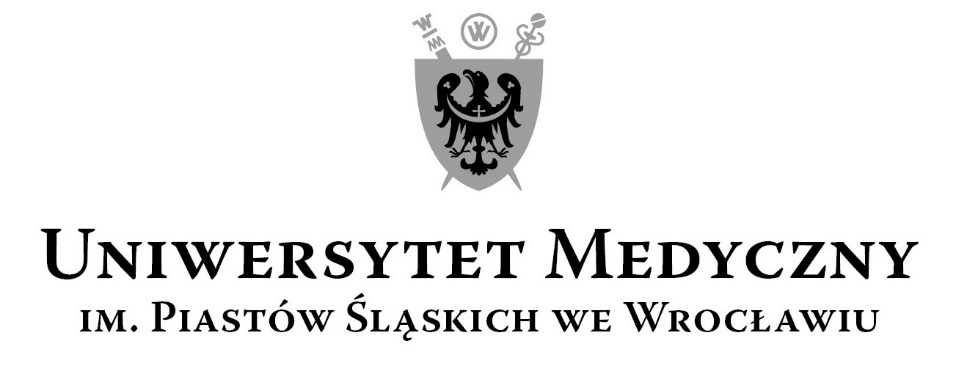 50-367 Wrocław, Wybrzeże L. Pasteura 1Zespół ds. Zamówień Publicznych UMWul. Marcinkowskiego 2-6, 50-368 Wrocławfaks 71 / 784-00-45e-mail: jerzy.chadzynski@umed.wroc.pltechni50-367 Wrocław, Wybrzeże L. Pasteura 1Zespół ds. Zamówień Publicznych UMWul. Marcinkowskiego 2-6, 50-368 Wrocławfaks 71 / 784-00-45e-mail: jerzy.chadzynski@umed.wroc.plLPKRYTERIAWAGA%Ilośćpkt.Sposób oceny: wzory, uzyskaneinformacje mające wpływ na ocenę1 Cena realizacji przedmiotu zamówienia (dokumentacja projektowa, roboty budowlano-montażowe, walidacja, koszt 1 serwisu)6060                  Najniższa cena oferty Ilość pkt  = ------------------------------ x 60                  Cena oferty badanej   2Termin realizacji przedmiotu zamówienia (max. 10 miesięcy od dnia wprowadzenia Wykonawcy na obiekt)1010                Najkrótszy termin realizacjiIlość pkt = --------------------------------- x 10           Termin realizacji w ofercie badanej      3Okres gwarancji na dokumentację projektową i roboty budowlane(min. 3 lata, max 6 lat – na dokumentacje projektową i  roboty budowlane od daty podpisania końcowego protokołu odbioru)1010         Okres gwarancji w ofercie badanejIlość pkt  = --------------------------------- x 10                    Najdłuższy okres gwarancji    4Doświadczenie zawodowe Projektanta branży sanitarnej, posiadającego uprawnienia budowlane do projektowania w specjalności instalacyjnej w zakresie sieci, instalacji i urządzeń cieplnych, wentylacyjnych, wodociągowych i kanalizacyjnych bez ograniczeń lub inne uprawnienia umożliwiające wykonanie tych samych czynności w aktualnym stanie prawnym, w tej samej specjalności, który zaprojektował co najmniej 1 obiekt 
o wysokim reżimie czystości (klasa A), o pow. min. 80 m21010Ilość usług projektowych, spełniających wymagania określone w kolumnie „KRYTERIA”:1 usługa – 0 pkt. 2 usługi – 5 pkt.3 i więcej usług – 10 pkt. 5Doświadczenie zawodowe kierownikiem robót sanitarnych, który posiada uprawnienia budowlane 
w zakresie sieci, instalacji i urządzeń cieplnych, wentylacyjnych, wodociągowych i kanalizacyjnych, który wykonał co najmniej 1 robotę budowlaną polegające na budowie lub remoncie co najmniej 1 obiektu 
o wysokim reżimie czystości (klasa A), o pow. min. 80 m21010Ilość robót budowlanych spełniających wymagania określone w kolumnie „KRYTERIA”:1 robota budowlana – 0 pkt. 2 roboty budowlane – 5 pkt.3 i więcej robót budowlanych – 10 pkt. Razem:Razem:100100Ilość pkt = suma punktów  za kryteria 1-5Wzór Formularza ofertowegoWzór Formularza JEDZInstrukcja obsługi dla WykonawcówWzór Wykazu robót budowlanych Wzór Wykazu osóbWzór oświadczenia dotyczącego przynależności lub braku przynależności do grupy kapitałowej – nie załączać do oferty 	
Wykonawca przekaże to oświadczenie Zamawiającemu w ciągu 3 dni od publikacji na stronie Zamawiającego informacji z otwarcia ofertWzór umowyEkspertyza – dotycząca instalacji wentylacji obsługującej laboratoria specjalistyczne  Katedry i Zakładu Podstaw Nauk Medycznych.Program Funkcjonalno- UżytkowySzkic technologiczny  Zestawienie wyposażenia z charakterystyką urządzeń  Specyfikacja Wymagań Użytkownika ( URS) wzórWzór Wykazu doświadczenia zawodowego Projektanta branży sanitarnej oraz Kierownika robót sanitarnychLp.Nazwa przedmiotu zamówieniaWartość netto PLNVATw %Wartość brutto PLN kol. 3+412345Dostosowanie pomieszczeń laboratoryjnych specjalistycznych do uzyskania pozwolenia na wytwarzanie produktów leczniczych terapii zaawansowanej (GMP, GLP) w budynku Katedry i Zakładu Podstaw Nauk Medycznych, Wydział Farmaceutyczny z Oddziałem Analityki Medycznej  UMW przy ul. Borowskiej 211 we Wrocławiu. (w systemie zaprojektuj – wybuduj).(Wartość łącznie poz. od 2 do 5, brana pod uwagę do oceny ofert)…..…%Dokumentacja projektowa…..…%Roboty budowlano-montażowe…..…%Walidacja…..…%4 przeglądy serwisowe gwarancyjne w okresie 
1 roku, wraz z zakupem materiałów eksploatacyjnych, wymiana filtrów powietrza, min. sprawdzanie automatyki, kalibracja urządzeń pomiarowych, czyszczenie kanałów wentylacyjnych, przegląd, testy BMS i RMS…..…%Słownie: ………………………………………………………………………………………………………………………………………………………………………………………………………………………………………………………………………………………………………………………………………………………………………..Słownie: ………………………………………………………………………………………………………………………………………………………………………………………………………………………………………………………………………………………………………………………………………………………………………..Słownie: ………………………………………………………………………………………………………………………………………………………………………………………………………………………………………………………………………………………………………………………………………………………………………..Słownie: ………………………………………………………………………………………………………………………………………………………………………………………………………………………………………………………………………………………………………………………………………………………………………..Słownie: ………………………………………………………………………………………………………………………………………………………………………………………………………………………………………………………………………………………………………………………………………………………………………..Termin realizacji przedmiotu zamówienia (max. 10 miesięcy od dnia wprowadzenia Wykonawcy na obiekt)……………………………………………………miesięcy……………………………………………………miesięcy……………………………………………………miesięcyOkres gwarancji na dokumentację projektową i roboty budowlane(min. 3 lata, max 6 lat – na dokumentacje projektową i roboty budowlane od daty podpisania końcowego protokołu odbioru)           ……………………………………………………lat           ……………………………………………………lat           ……………………………………………………latLp.Przedmiot (rodzaj)Powierzchnia obiektu remontowanegow m2Daty wykonaniaMiejsce wykonaniaPodmiot, na rzecz którego robota budowlana była wykonana (nazwa,adres)1.2.3.4.5.L.pImię i nazwiskoKwalifikacje zawodowe/Uprawnienia (rodzaj i numer)DoświadczenieWykształcenieZakres wykonywanych czynnościInformacja o podstawie do dysponowania tymi osobamiDoświadczenie zawodowe: Projektanta branży sanitarnej, posiadającego uprawnienia budowlane do projektowania w specjalności instalacyjnej w zakresie sieci, instalacji i urządzeń cieplnych, wentylacyjnych, wodociągowych i kanalizacyjnych bez ograniczeń lub inne uprawnienia umożliwiające wykonanie tych samych czynności w aktualnym stanie prawnym, w tej samej specjalności, który zaprojektował co najmniej 1 obiekt o wysokim reżimie czystości (klasa A), o pow. min. 80 m2,Kierownika robót sanitarnych, który posiada uprawnienia budowlane w zakresie sieci, instalacji i urządzeń cieplnych, wentylacyjnych, wodociągowych i kanalizacyjnych, który wykonał co najmniej 1 robotę budowlaną polegające na budowie lub remoncie co najmniej 1 obiektu o wysokim reżimie czystości (klasa A), o pow. min. 80 m2Doświadczenie zawodowe: Projektanta branży sanitarnej, posiadającego uprawnienia budowlane do projektowania w specjalności instalacyjnej w zakresie sieci, instalacji i urządzeń cieplnych, wentylacyjnych, wodociągowych i kanalizacyjnych bez ograniczeń lub inne uprawnienia umożliwiające wykonanie tych samych czynności w aktualnym stanie prawnym, w tej samej specjalności, który zaprojektował co najmniej 1 obiekt o wysokim reżimie czystości (klasa A), o pow. min. 80 m2,Kierownika robót sanitarnych, który posiada uprawnienia budowlane w zakresie sieci, instalacji i urządzeń cieplnych, wentylacyjnych, wodociągowych i kanalizacyjnych, który wykonał co najmniej 1 robotę budowlaną polegające na budowie lub remoncie co najmniej 1 obiektu o wysokim reżimie czystości (klasa A), o pow. min. 80 m2Doświadczenie zawodowe: Projektanta branży sanitarnej, posiadającego uprawnienia budowlane do projektowania w specjalności instalacyjnej w zakresie sieci, instalacji i urządzeń cieplnych, wentylacyjnych, wodociągowych i kanalizacyjnych bez ograniczeń lub inne uprawnienia umożliwiające wykonanie tych samych czynności w aktualnym stanie prawnym, w tej samej specjalności, który zaprojektował co najmniej 1 obiekt o wysokim reżimie czystości (klasa A), o pow. min. 80 m2,Kierownika robót sanitarnych, który posiada uprawnienia budowlane w zakresie sieci, instalacji i urządzeń cieplnych, wentylacyjnych, wodociągowych i kanalizacyjnych, który wykonał co najmniej 1 robotę budowlaną polegające na budowie lub remoncie co najmniej 1 obiektu o wysokim reżimie czystości (klasa A), o pow. min. 80 m2Doświadczenie zawodowe: Projektanta branży sanitarnej, posiadającego uprawnienia budowlane do projektowania w specjalności instalacyjnej w zakresie sieci, instalacji i urządzeń cieplnych, wentylacyjnych, wodociągowych i kanalizacyjnych bez ograniczeń lub inne uprawnienia umożliwiające wykonanie tych samych czynności w aktualnym stanie prawnym, w tej samej specjalności, który zaprojektował co najmniej 1 obiekt o wysokim reżimie czystości (klasa A), o pow. min. 80 m2,Kierownika robót sanitarnych, który posiada uprawnienia budowlane w zakresie sieci, instalacji i urządzeń cieplnych, wentylacyjnych, wodociągowych i kanalizacyjnych, który wykonał co najmniej 1 robotę budowlaną polegające na budowie lub remoncie co najmniej 1 obiektu o wysokim reżimie czystości (klasa A), o pow. min. 80 m2Doświadczenie zawodowe: Projektanta branży sanitarnej, posiadającego uprawnienia budowlane do projektowania w specjalności instalacyjnej w zakresie sieci, instalacji i urządzeń cieplnych, wentylacyjnych, wodociągowych i kanalizacyjnych bez ograniczeń lub inne uprawnienia umożliwiające wykonanie tych samych czynności w aktualnym stanie prawnym, w tej samej specjalności, który zaprojektował co najmniej 1 obiekt o wysokim reżimie czystości (klasa A), o pow. min. 80 m2,Kierownika robót sanitarnych, który posiada uprawnienia budowlane w zakresie sieci, instalacji i urządzeń cieplnych, wentylacyjnych, wodociągowych i kanalizacyjnych, który wykonał co najmniej 1 robotę budowlaną polegające na budowie lub remoncie co najmniej 1 obiektu o wysokim reżimie czystości (klasa A), o pow. min. 80 m2Doświadczenie zawodowe: Projektanta branży sanitarnej, posiadającego uprawnienia budowlane do projektowania w specjalności instalacyjnej w zakresie sieci, instalacji i urządzeń cieplnych, wentylacyjnych, wodociągowych i kanalizacyjnych bez ograniczeń lub inne uprawnienia umożliwiające wykonanie tych samych czynności w aktualnym stanie prawnym, w tej samej specjalności, który zaprojektował co najmniej 1 obiekt o wysokim reżimie czystości (klasa A), o pow. min. 80 m2,Kierownika robót sanitarnych, który posiada uprawnienia budowlane w zakresie sieci, instalacji i urządzeń cieplnych, wentylacyjnych, wodociągowych i kanalizacyjnych, który wykonał co najmniej 1 robotę budowlaną polegające na budowie lub remoncie co najmniej 1 obiektu o wysokim reżimie czystości (klasa A), o pow. min. 80 m2Doświadczenie zawodowe: Projektanta branży sanitarnej, posiadającego uprawnienia budowlane do projektowania w specjalności instalacyjnej w zakresie sieci, instalacji i urządzeń cieplnych, wentylacyjnych, wodociągowych i kanalizacyjnych bez ograniczeń lub inne uprawnienia umożliwiające wykonanie tych samych czynności w aktualnym stanie prawnym, w tej samej specjalności, który zaprojektował co najmniej 1 obiekt o wysokim reżimie czystości (klasa A), o pow. min. 80 m2,Kierownika robót sanitarnych, który posiada uprawnienia budowlane w zakresie sieci, instalacji i urządzeń cieplnych, wentylacyjnych, wodociągowych i kanalizacyjnych, który wykonał co najmniej 1 robotę budowlaną polegające na budowie lub remoncie co najmniej 1 obiektu o wysokim reżimie czystości (klasa A), o pow. min. 80 m2L.p.Imię i NazwiskoWykształcenieUprawnieniaKwalifikacje zawodoweRodzaj i zakres projektu/roboty budowlanej, w tym klasa czystości obiektu i jego powierzchnia w m2Podmiot, na rzecz którego dany projekt/robota budowlana była wykonana 